臺南市資訊教育議題輔導團102學年度第1學期到校服務紀錄表一、基本資料一、基本資料一、基本資料一、基本資料一、基本資料承辦學校忠義國小忠義國小輔導團領隊陳三億校長服務日期102年　10月　16日(星期三)102年　10月　16日(星期三)參加人數服務時間下午1:30-4:30下午1:30-4:30記錄人聯絡人電話
電子信箱陳柏宏0982992073pohungchen@tn.edu.tw陳柏宏0982992073pohungchen@tn.edu.tw陳柏宏0982992073pohungchen@tn.edu.tw陳柏宏0982992073pohungchen@tn.edu.tw二、記錄內容1.忠義國小主任：忠義國小資訊特色報告。2.蚵寮國小陳校長：資訊議題輔導團員介紹與團務報告，輔導團的主要工作如下:配合教育局及學校提升學校資訊教學，提供到校諮詢服務以及各種資訊訊息的介紹，希望能對諸位有所助益。3.文凱老師分享: 智慧手機應用，手機軟體介紹4.怡芳老施分享: flipboard在教學上的應用，在教學上可以利用flipboard製作電子書，在網路上找到的資料透過按鈕簡單的加入電子書中，也可以融入班上課程活動中5.綜合座談:三、活動剪影二、記錄內容1.忠義國小主任：忠義國小資訊特色報告。2.蚵寮國小陳校長：資訊議題輔導團員介紹與團務報告，輔導團的主要工作如下:配合教育局及學校提升學校資訊教學，提供到校諮詢服務以及各種資訊訊息的介紹，希望能對諸位有所助益。3.文凱老師分享: 智慧手機應用，手機軟體介紹4.怡芳老施分享: flipboard在教學上的應用，在教學上可以利用flipboard製作電子書，在網路上找到的資料透過按鈕簡單的加入電子書中，也可以融入班上課程活動中5.綜合座談:三、活動剪影二、記錄內容1.忠義國小主任：忠義國小資訊特色報告。2.蚵寮國小陳校長：資訊議題輔導團員介紹與團務報告，輔導團的主要工作如下:配合教育局及學校提升學校資訊教學，提供到校諮詢服務以及各種資訊訊息的介紹，希望能對諸位有所助益。3.文凱老師分享: 智慧手機應用，手機軟體介紹4.怡芳老施分享: flipboard在教學上的應用，在教學上可以利用flipboard製作電子書，在網路上找到的資料透過按鈕簡單的加入電子書中，也可以融入班上課程活動中5.綜合座談:三、活動剪影二、記錄內容1.忠義國小主任：忠義國小資訊特色報告。2.蚵寮國小陳校長：資訊議題輔導團員介紹與團務報告，輔導團的主要工作如下:配合教育局及學校提升學校資訊教學，提供到校諮詢服務以及各種資訊訊息的介紹，希望能對諸位有所助益。3.文凱老師分享: 智慧手機應用，手機軟體介紹4.怡芳老施分享: flipboard在教學上的應用，在教學上可以利用flipboard製作電子書，在網路上找到的資料透過按鈕簡單的加入電子書中，也可以融入班上課程活動中5.綜合座談:三、活動剪影二、記錄內容1.忠義國小主任：忠義國小資訊特色報告。2.蚵寮國小陳校長：資訊議題輔導團員介紹與團務報告，輔導團的主要工作如下:配合教育局及學校提升學校資訊教學，提供到校諮詢服務以及各種資訊訊息的介紹，希望能對諸位有所助益。3.文凱老師分享: 智慧手機應用，手機軟體介紹4.怡芳老施分享: flipboard在教學上的應用，在教學上可以利用flipboard製作電子書，在網路上找到的資料透過按鈕簡單的加入電子書中，也可以融入班上課程活動中5.綜合座談:三、活動剪影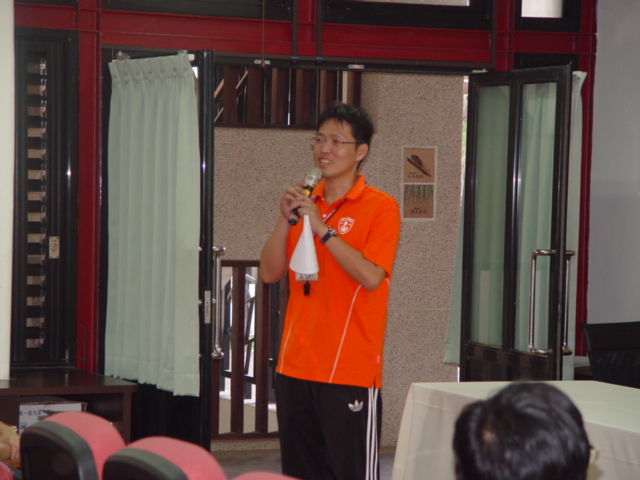 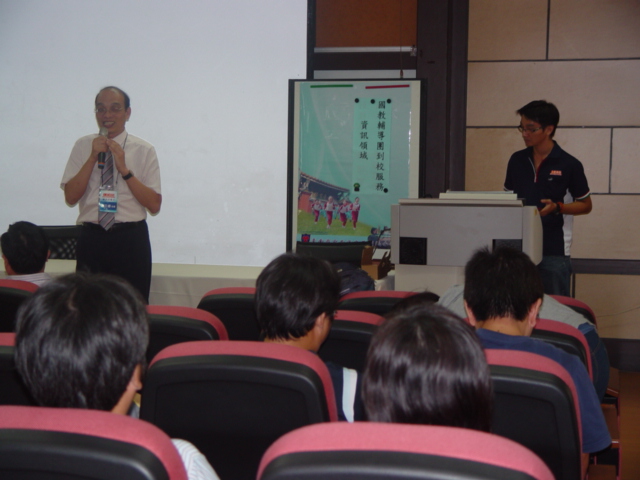 相片說明：忠義國小報告相片說明：忠義國小報告相片說明：輔導團介紹相片說明：輔導團介紹相片說明：輔導團介紹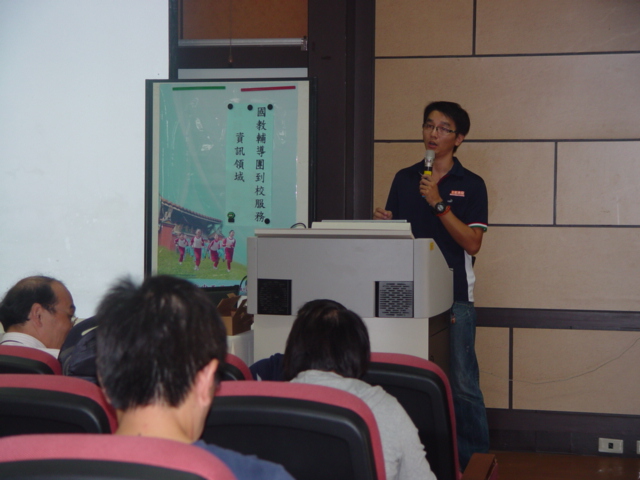 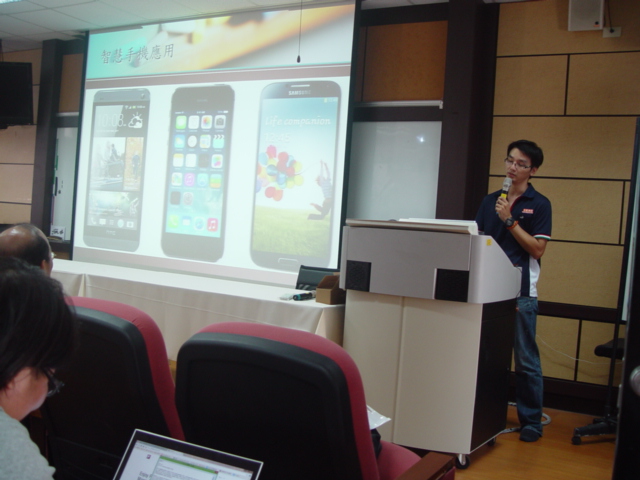 相片說明：文凱老師分享相片說明：文凱老師分享相片說明：文凱老師分享智慧手機的應用相片說明：文凱老師分享智慧手機的應用相片說明：文凱老師分享智慧手機的應用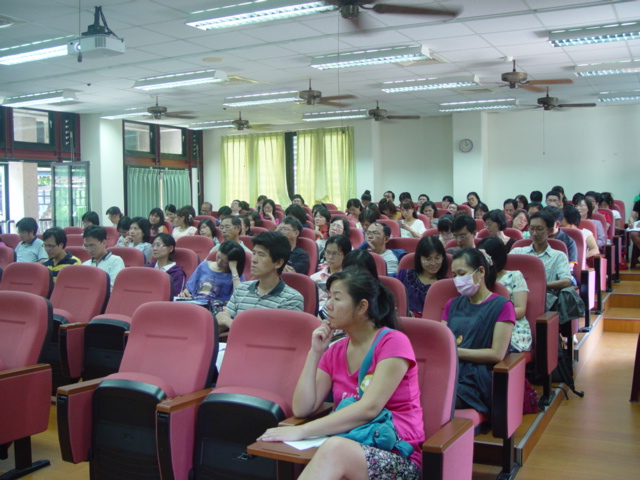 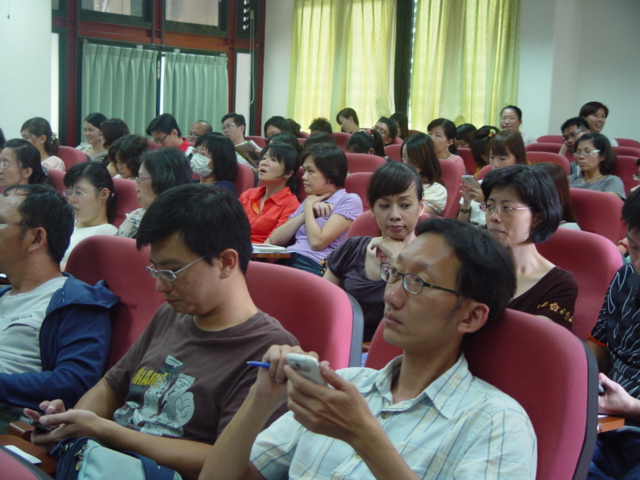 相片說明：參加研習夥伴相片說明：參加研習夥伴相片說明： 馬上下載app試試看相片說明： 馬上下載app試試看相片說明： 馬上下載app試試看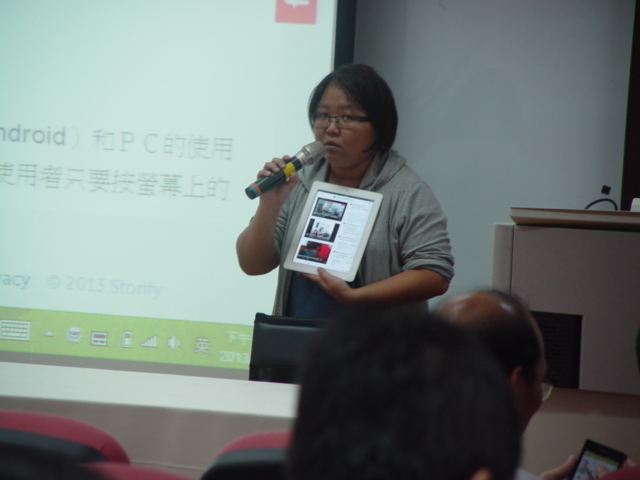 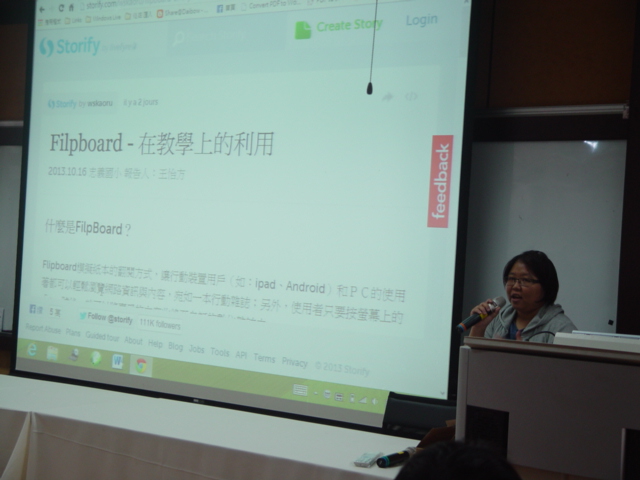 相片說明：團員報告相片說明：團員報告相片說明：flipboard在教學上的應用相片說明：flipboard在教學上的應用相片說明：flipboard在教學上的應用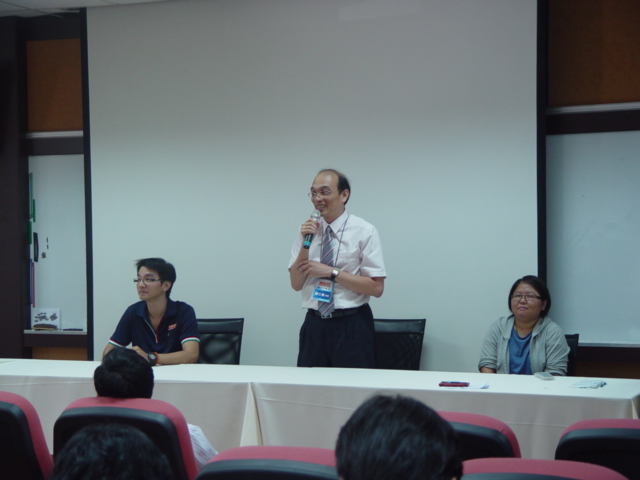 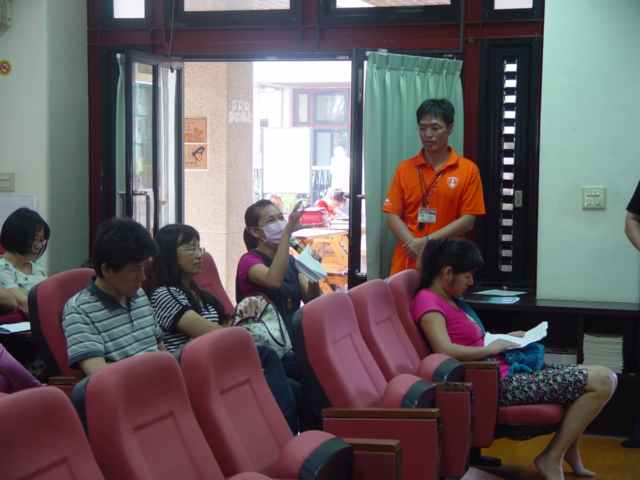 相片說明：綜合座談相片說明：綜合座談相片說明：提問相片說明：提問相片說明：提問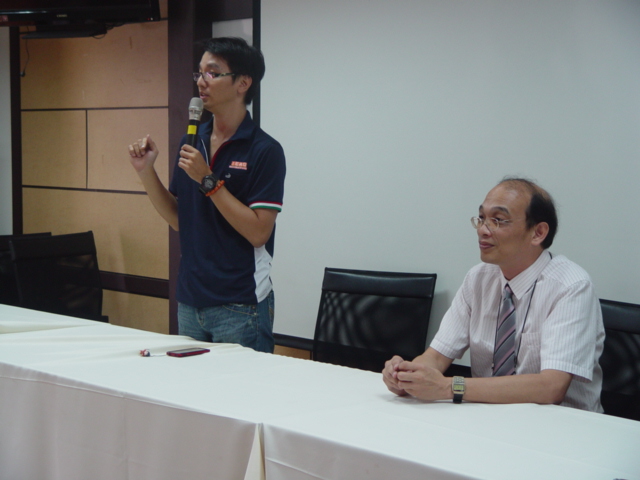 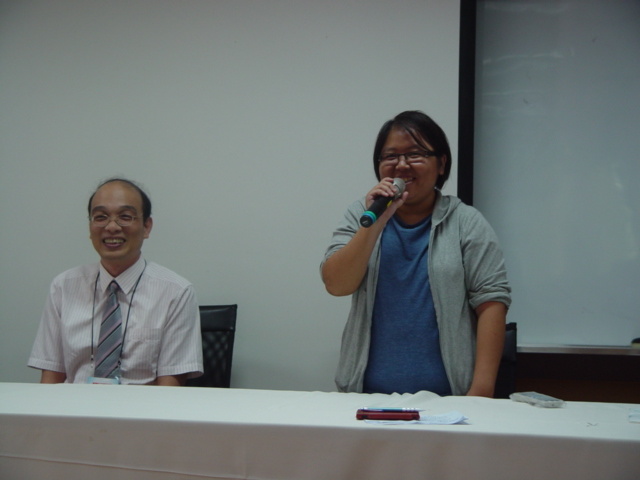 相片說明：輔導員回應相關提問相片說明：輔導員回應相關提問相片說明：輔導員回應相關提問相片說明：輔導員回應相關提問相片說明：輔導員回應相關提問